What: 		Regular Meeting AgendaWhen: 	January 26, 2023Time: 		3:30 p.m.Where: 	Harney County Courthouse Basement Conference RoomNo call-in option available		Meeting Content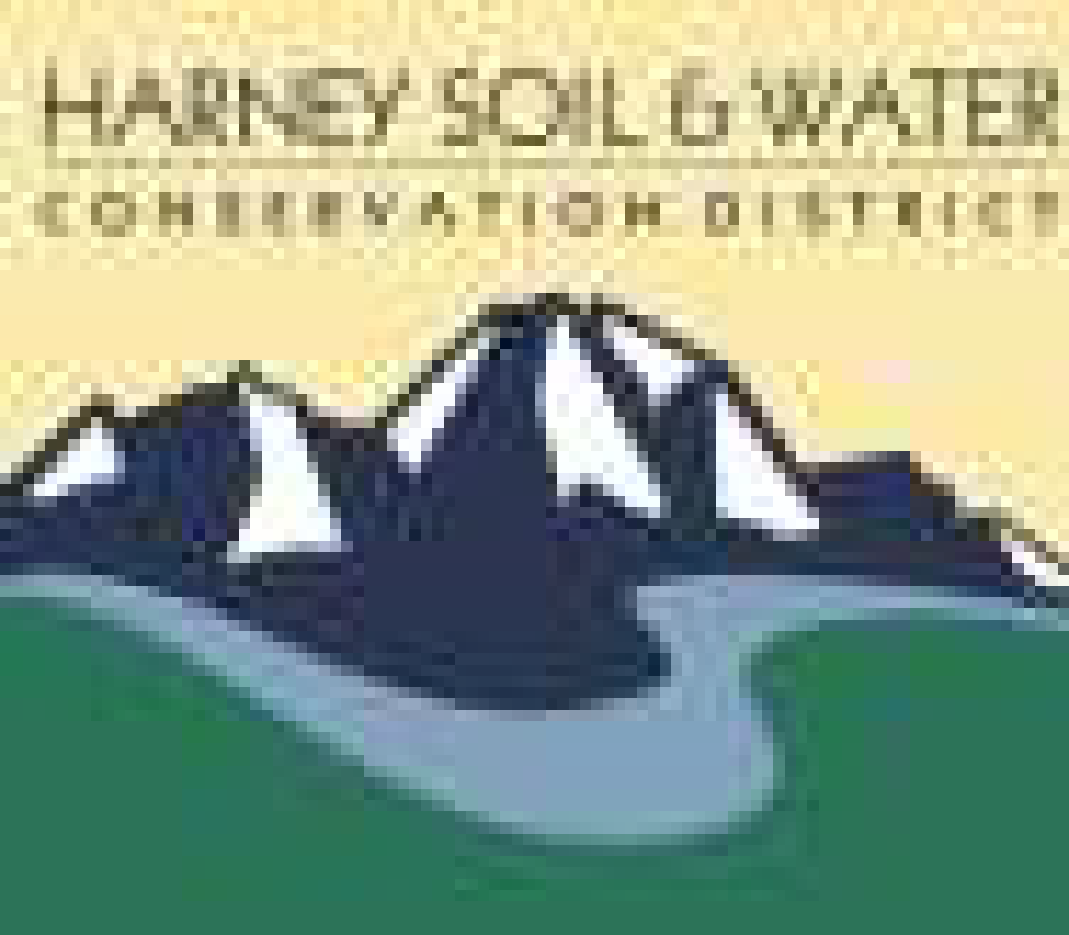 Harney Soil & Water Conservation DistrictPO Box 848530 Hwy 20 South, Hines, OR 97738Phone: 541.573.6446Email: admin@harneyswcd.net3:00 p.m.Call meeting to order3:05 p.m.Approve Agenda (action item)3:10 pmRob Gaslin, Audit Review (action item)3:20 pmReview and decision on Zone 4 position candidate (action item)3:30 pmFinancials October and November (action item)3:40 pmApprove October 2022 meeting minutes (action item)3:50 pmSchedule Annual Meeting (action item)4:00 pmBudget review (discussion)4:15 pmBLM Sage Grouse Plan (discussion)4:35 pmPaid Leave (information)4:45 pmPublic Comment5:00 pmAdjourn